ABSTRAKANALISIS KEMAMPUAN PEMECAHAN MASALAH MATEMATIKA PADA MATERI PELUANG DITINJAU DARI TIPE KEPRIBADIAN EKSTROVERT-INTROVERT  DI KELAS X SMK NEGERI 1 PATUMBAK VEBIOLA ARDIANI  NPM 191114028Penelitian ini bertujuan untuk menganalisis kemampuan pemecahan masalah matematika pada materi peluang ditinjau dari tipe kepribadian ekstrovert-introvert di kelas X SMK Negeri 1 Patumbak. Jenis penelitian yang digunakan dalam penelitian ini yaitu penelitian kualitatif dengan pendekatan deskriptif. Dalam penelitian ini peneliti melibatkan partisipan, yaitu siswa kelas X RPL  SMK Negeri 1 Patumbak dengan jumlah siswa 35 siswa. Instrumen dan teknik pengumpulan data yang dilakukan, yaitu dengan membagikan kuesioner (angket), melakukan wawancara, dokumentasi dan memberikan instrument tes. Adapun analisis data yang dilakukan, yaitu reduksi data, penyajian data dan penarikan kesimpulan. Dari 35 Siswa SMK Negeri 1 Patumbak diketahui sebanyak 15 siswa memiliki kepribadian ekstrovert dan 20 siswa lainnya memiliki kepribadian introvert. Dari tes yang dilakukan diketahui bahwa siswa berkepribadian ekstrovert lebih antusias dalam mengerjakan soal disbanding siswa berkepribadian introvert. Dari hasil penelitian diketahui bahwa siswa yang memiliki kepribadian introvert dapat menuliskan jawaban, namun kurang mampu dalam menjelaskan jawabannya. Sedangkan siswa dengan kepribadian ekstrovert cenderung lebih percaya diri, baik dalam menuliskan jawaban maupun menjelaskan jawabannya.Kata Kunci: Pemecahan Masalah, Matematika, Ekstrovert-Introvert.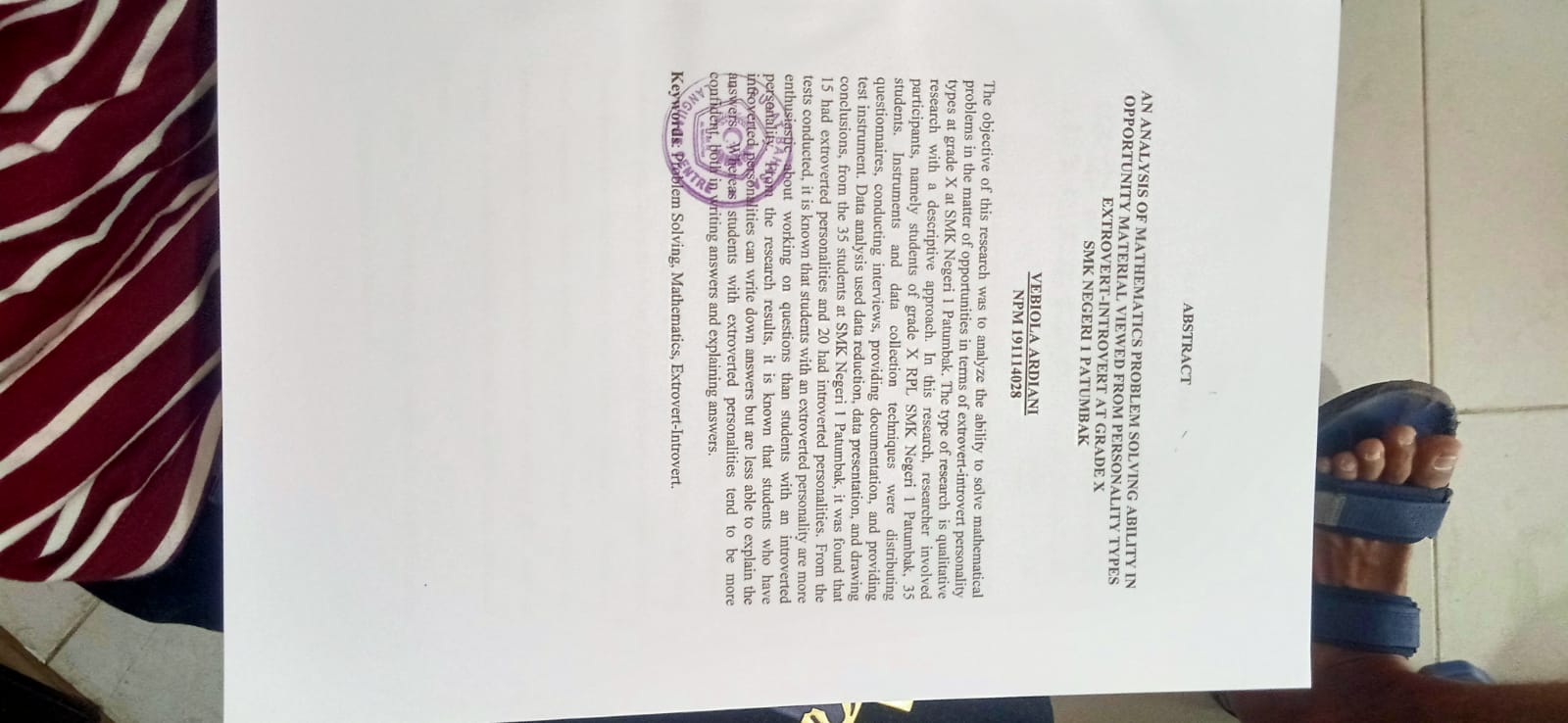 